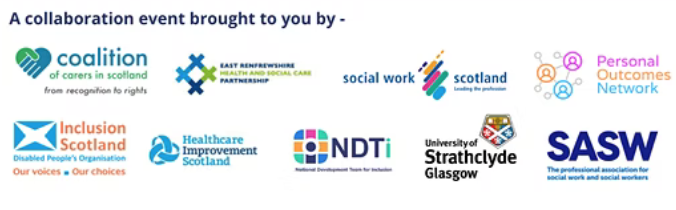 Eligibility Criteria: Exploring AlternativesMonday 20th JuneAgendaSession 110.30am Welcome and the purpose of the session10.35am Graham Kilpatrick – Midlothian CouncilMidway approach – trauma informed, outcomes focussed and strength based workPublic accountability – managing the public purseIs this about there aren’t enough resources or the money being spent wrongly?10.50am Adam Devanapis – Neath Port Talbot – WalesWhole system approach including changing resource allocation panelsStep through commissioning processAutonomy of social workers and positive impacts on the workforce11.10am Question and Answer Session with speakers11.30am Discussion Groups12.15pm Key messagesSession 21.30pm Lucinda Godfrey - Dundee Carers CentreThe role of the third sector in providing supportMoving away from eligibility thresholds and reducing bureaucracyAutonomy of support workers and co-production of solutions with carersOutcomes for supported people, carers and local authorities/HSCPs  1.50pm Mark Smith – Gateshead – EnglandMoving away from traditional model of eligibility thresholdsPersonal and financial cost of having a crisis management approachBenefits and value of earlier intervention2.10pm Question and Answer Session with speakers2.30pm Discussion Groups3.10pm Final messages and next steps3.30pm CloseSession110.30am - 12.30pmSession 21.30pm - 3.20pm